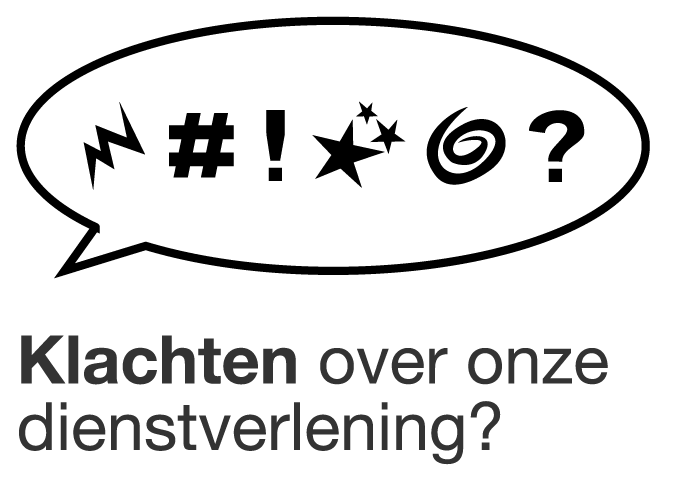 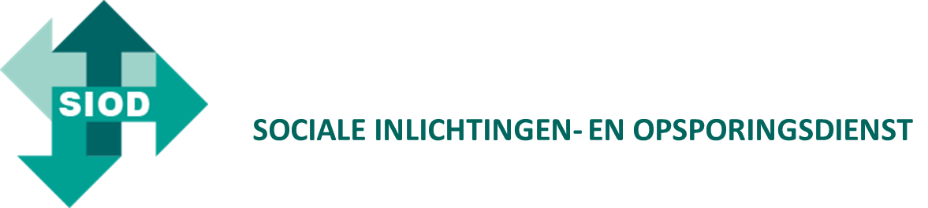 KLACHTENFORMULIERUW GEGEVENSNaam* : 		Voornaam* :Straat* :							Nr* :Postcode* :		Gemeente / stad* :Telefoon/GSM* :E-mail* :*verplichte veldenUW KLACHTDatum :     Onderwerp :     